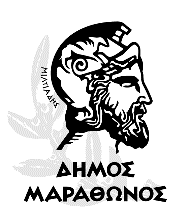 ΕΛΛΗΝΙΚΗ ΔΗΜΟΚΡΑΤΙΑ	ΠΡΟΜΗΘΕΙΑ, ΚΑΙ ΕΓΚΑΤΑΣΤΑΣΗ ΚΛΙΜΑΤΙΣΤΙΚΩΝ ΝΟΜΟΣ ΑΤΤΙΚΗΣ	ΓΙΑ ΤΑ ΚΤΙΡΙΑ ΤΟΥ  ΔΗΜΟΥ ΜΑΡΑΘΩΝΟΣΔΗΜΟΣ ΜΑΡΑΘΩΝΟΣ	Δ/ΝΣΗ ΤΕΧΝΙΚΩΝ ΥΠΗΡΕΣΙΩΝ	ΤΜΗΜΑ ΗΛΕΚΤΡΟΜΗΧΑΝΟΛΟΓΙΚΩΝ	ΕΡΓΩΝ & ΣΗΜΑΤΟΔΟΤΗΣΗΣ	ΟΙΚΟΝΟΜΙΚΗ ΠΡΟΣΦΟΡΑ Της επιχείρησης ………………………………………………, με έδρα στ ……………..………...., οδός …………………………………………., αριθμός ………, τηλέφωνο …………………., fax …………….ΜΑΡΑΘΩΝΑΣ      /      /2023Ο ΠΡΟΣΦΕΡΩΝ ΠΡΟΜΗΘΕΥΤΗΣα/αΕΙΔΟΣΜονάδα μέτρησηςΠοσότηταΠροσφερόμενη
ΤιμήΔΑΠΑΝΗ (€)CPV 42512200-0CPV 42512200-0CPV 42512200-0CPV 42512200-0CPV 42512200-0CPV 42512200-01ΚΛΙΜΑΤΙΣΤΙΚΟ 9.000 BTU/h (inverter)ΤΜΧ52ΚΛΙΜΑΤΙΣΤΙΚΟ 18.000 BTU/h (inverter)ΤΜΧ23ΚΛΙΜΑΤΙΣΤΙΚΟ 24.000 BTU/h (inverter)ΤΜΧ1ΠΡΟΥΠΟΛΟΓΙΣΜΟΣ ΠΡΟΥΠΟΛΟΓΙΣΜΟΣ ΦΠΑ 24%ΦΠΑ 24%ΓΕΝΙΚΟ ΣΥΝΟΛΟΓΕΝΙΚΟ ΣΥΝΟΛΟ